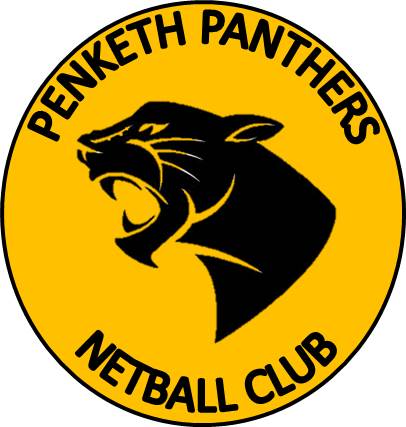 APRIL 2021Players Code of ConductFair Play     Fun		Fitness		FriendshipTo help you and others in our club have fun, feel safe and enjoy netball we ask that you agree to the following standards of behavior:Listen  to my coach and try my best at all timesEncourage  new members and respect that everyone is differentUnderstand  that everyone has different strengths and recognise we play better as a teamBe  a team player by being loyal, friendly and kind to team mates and opponentsEnsure  I wear suitable kit for training and matches with my hair tied back, short nails and no jewelleryShow great sportsmanship and teamwork, whether I win or lose and always thank everyone involvedRespect the decisions of my team manager, coaches and officials (including playing different positions)Always  play fairly to the rules and show respect to the umpiresNever bully, show aggression, or post anything unfriendly or hurtful on social media or textTell  my club safeguarding officer or an adult I trust about any behaviour or situations I feel worried aboutLet  someone know if I leave a netball venueand most importantlyLove   the game!Players Name…………………………………….     Parents Name…………………………………….Players Signature……………………………….     Parents Signature………………………………..Date………………………………………………..     Date…………………………………………………